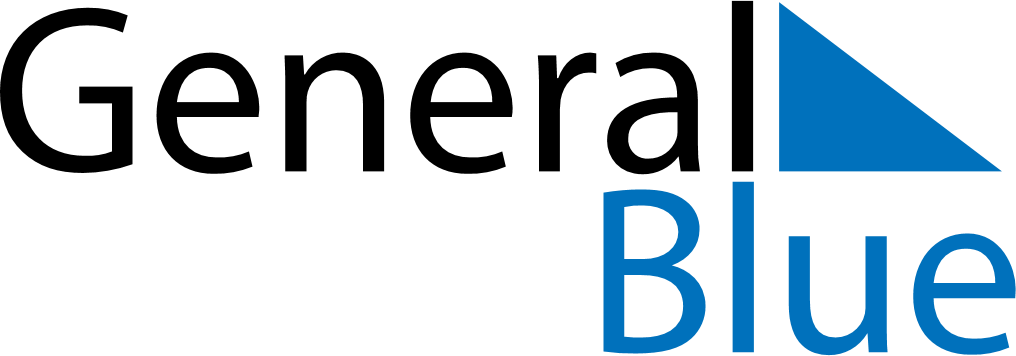 December 2024December 2024December 2024December 2024December 2024December 2024Peremyshliany, UkrainePeremyshliany, UkrainePeremyshliany, UkrainePeremyshliany, UkrainePeremyshliany, UkrainePeremyshliany, UkraineSunday Monday Tuesday Wednesday Thursday Friday Saturday 1 2 3 4 5 6 7 Sunrise: 7:57 AM Sunset: 4:24 PM Daylight: 8 hours and 27 minutes. Sunrise: 7:58 AM Sunset: 4:23 PM Daylight: 8 hours and 25 minutes. Sunrise: 7:59 AM Sunset: 4:23 PM Daylight: 8 hours and 23 minutes. Sunrise: 8:01 AM Sunset: 4:22 PM Daylight: 8 hours and 21 minutes. Sunrise: 8:02 AM Sunset: 4:22 PM Daylight: 8 hours and 20 minutes. Sunrise: 8:03 AM Sunset: 4:22 PM Daylight: 8 hours and 18 minutes. Sunrise: 8:04 AM Sunset: 4:21 PM Daylight: 8 hours and 17 minutes. 8 9 10 11 12 13 14 Sunrise: 8:05 AM Sunset: 4:21 PM Daylight: 8 hours and 16 minutes. Sunrise: 8:06 AM Sunset: 4:21 PM Daylight: 8 hours and 14 minutes. Sunrise: 8:07 AM Sunset: 4:21 PM Daylight: 8 hours and 13 minutes. Sunrise: 8:08 AM Sunset: 4:21 PM Daylight: 8 hours and 12 minutes. Sunrise: 8:09 AM Sunset: 4:21 PM Daylight: 8 hours and 11 minutes. Sunrise: 8:10 AM Sunset: 4:21 PM Daylight: 8 hours and 10 minutes. Sunrise: 8:11 AM Sunset: 4:21 PM Daylight: 8 hours and 9 minutes. 15 16 17 18 19 20 21 Sunrise: 8:12 AM Sunset: 4:21 PM Daylight: 8 hours and 9 minutes. Sunrise: 8:13 AM Sunset: 4:21 PM Daylight: 8 hours and 8 minutes. Sunrise: 8:13 AM Sunset: 4:21 PM Daylight: 8 hours and 8 minutes. Sunrise: 8:14 AM Sunset: 4:22 PM Daylight: 8 hours and 7 minutes. Sunrise: 8:15 AM Sunset: 4:22 PM Daylight: 8 hours and 7 minutes. Sunrise: 8:15 AM Sunset: 4:23 PM Daylight: 8 hours and 7 minutes. Sunrise: 8:16 AM Sunset: 4:23 PM Daylight: 8 hours and 7 minutes. 22 23 24 25 26 27 28 Sunrise: 8:16 AM Sunset: 4:23 PM Daylight: 8 hours and 7 minutes. Sunrise: 8:17 AM Sunset: 4:24 PM Daylight: 8 hours and 7 minutes. Sunrise: 8:17 AM Sunset: 4:25 PM Daylight: 8 hours and 7 minutes. Sunrise: 8:17 AM Sunset: 4:25 PM Daylight: 8 hours and 7 minutes. Sunrise: 8:18 AM Sunset: 4:26 PM Daylight: 8 hours and 8 minutes. Sunrise: 8:18 AM Sunset: 4:27 PM Daylight: 8 hours and 8 minutes. Sunrise: 8:18 AM Sunset: 4:28 PM Daylight: 8 hours and 9 minutes. 29 30 31 Sunrise: 8:18 AM Sunset: 4:28 PM Daylight: 8 hours and 10 minutes. Sunrise: 8:18 AM Sunset: 4:29 PM Daylight: 8 hours and 10 minutes. Sunrise: 8:18 AM Sunset: 4:30 PM Daylight: 8 hours and 11 minutes. 